Uwaga: karta usług została opracowana w celu ułatwienia załatwienia spraw. Aktualność karty jest sprawdzana nie rzadziej niż raz w roku. Data ostatniego sprawdzenia znajduje się w tabeli poniżej w pozycji „sprawdził”. W przypadku wystąpienia  zmian w zakresie załatwiania sprawy karty są publikowane w ciągu 7 dni. Aktualne przepisy prawa opublikowane są w Dzienniku Ustawa -  https://dziennikustaw.gov.pl/DU oraz Internetowym Systemie Aktów Prawnych (ISAP) - https://isap.sejm.gov.pl/isap.nsf/home.xsp 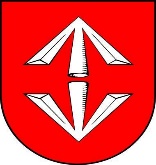 KARTA USŁUGIOR.I./02Urząd Miejski w Grodzisku MazowieckimEdycja: 23KARTA USŁUGIOR.I./02Urząd Miejski w Grodzisku MazowieckimStrona: 1/2Nazwa usługiZMIANA WPISU W CENTRALNEJ EWIDENCJI I INFORMACJI O DZIAŁALNOŚCI GOSPODARCZEJZMIANA WPISU W CENTRALNEJ EWIDENCJI I INFORMACJI O DZIAŁALNOŚCI GOSPODARCZEJOdpowiedzialny za daną usługęEmilia Jędrzejczyk – Kierownik Referatu Działalności Gospodarczej i Informacji/Zastępca NaczelnikaMarlena Komorowska – Główny SpecjalistaEmilia Jędrzejczyk – Kierownik Referatu Działalności Gospodarczej i Informacji/Zastępca NaczelnikaMarlena Komorowska – Główny SpecjalistaMiejsce załatwienia sprawyNr telefonu, e-mailReferat Działalności Gospodarczej i Informacji – stanowisko nr 2             Urząd Miejski ul. T. Kościuszki 12A, 05-825 Grodzisk Mazowiecki(22) 463-46-59 lub (22) 755-55-34 wew. 212, 213Referat Działalności Gospodarczej i Informacji – stanowisko nr 2             Urząd Miejski ul. T. Kościuszki 12A, 05-825 Grodzisk Mazowiecki(22) 463-46-59 lub (22) 755-55-34 wew. 212, 213Godziny urzędowaniaponiedziałek,                   800-1800wtorek – czwartek           800-1600piątek                              800-1500poniedziałek,                   800-1800wtorek – czwartek           800-1600piątek                              800-1500Wymagane dokumentyZmiany wpisu dokonuje się na podstawie wniosku CEIDG-1 o wpis do Centralnej Ewidencji i Informacji o Działalności Gospodarczej wraz z odpowiednimi częściami wniosku (CEIDG-MW, CEIDG-RB, CEIDG-RD, CEIDG-SC, CEIDG-PN i CEIDG-POPR, CEIDG-ZS), jeżeli ich dołączenie jest konieczne.Dowód osobisty lub inny dokument potwierdzający tożsamość (paszport) - do wglądu. Zmiany wpisu dokonuje się na podstawie wniosku CEIDG-1 o wpis do Centralnej Ewidencji i Informacji o Działalności Gospodarczej wraz z odpowiednimi częściami wniosku (CEIDG-MW, CEIDG-RB, CEIDG-RD, CEIDG-SC, CEIDG-PN i CEIDG-POPR, CEIDG-ZS), jeżeli ich dołączenie jest konieczne.Dowód osobisty lub inny dokument potwierdzający tożsamość (paszport) - do wglądu. Wysokość opłatyWniosek o zmianę wpisu do Centralnej Ewidencji i Informacji o Działalności Gospodarczej jest wolny od opłat.Pełnomocnictwo podlega opłacie skarbowej w wysokości 17 zł, zgodnie z ustawą z dnia 16 listopada 2006 r. o opłacie skarbowej. Zwolnione z opłaty skarbowej jest pełnomocnictwo udzielone: małżonkowi, wstępnemu (ojciec, matka, dziadek, babcia, pradziadek, prababcia), zstępnemu (dziecko, wnuk, prawnuk, prawnuczka) lub rodzeństwu. Opłatę skarbową wnosimy rachunek Gminy Grodzisk Mazowiecki - Bank Pekao S.A.: 61 1240 6348 1111 0010 4058 8264.Wniosek o zmianę wpisu do Centralnej Ewidencji i Informacji o Działalności Gospodarczej jest wolny od opłat.Pełnomocnictwo podlega opłacie skarbowej w wysokości 17 zł, zgodnie z ustawą z dnia 16 listopada 2006 r. o opłacie skarbowej. Zwolnione z opłaty skarbowej jest pełnomocnictwo udzielone: małżonkowi, wstępnemu (ojciec, matka, dziadek, babcia, pradziadek, prababcia), zstępnemu (dziecko, wnuk, prawnuk, prawnuczka) lub rodzeństwu. Opłatę skarbową wnosimy rachunek Gminy Grodzisk Mazowiecki - Bank Pekao S.A.: 61 1240 6348 1111 0010 4058 8264.Termin realizacji sprawy Organ gminy potwierdza tożsamość wnioskodawcy składającego wniosek i potwierdza wnioskodawcy, za pokwitowaniem, przyjęcie wniosku oraz przekształca wniosek w formę dokumentu elektronicznego i przesyła do CEIDG, nie później niż następnego dnia roboczego od otrzymania poprawnego wniosku, złożonego przez przedsiębiorcę lub osobę uprawnioną.Jeżeli wniosek jest niepoprawny, to organ gminy niezwłocznie wzywa, wskazując uchybienia, do skorygowania lub uzupełnienia wniosku w terminie 7 dni roboczych, pod rygorem pozostawienia wniosku bez rozpoznania.Organ gminy potwierdza tożsamość wnioskodawcy składającego wniosek i potwierdza wnioskodawcy, za pokwitowaniem, przyjęcie wniosku oraz przekształca wniosek w formę dokumentu elektronicznego i przesyła do CEIDG, nie później niż następnego dnia roboczego od otrzymania poprawnego wniosku, złożonego przez przedsiębiorcę lub osobę uprawnioną.Jeżeli wniosek jest niepoprawny, to organ gminy niezwłocznie wzywa, wskazując uchybienia, do skorygowania lub uzupełnienia wniosku w terminie 7 dni roboczych, pod rygorem pozostawienia wniosku bez rozpoznania.Podstawa prawna sprawyUstawa z dnia 6 marca 2018 r. o Centralnej Ewidencji i Informacji o Działalności Gospodarczej i Punkcie Informacji dla Przedsiębiorcy;Ustawa z dnia 6 marca 2018 r. Prawo przedsiębiorców;Ustawa z dnia 6 marca 2018 r. o zasadach uczestnictwa przedsiębiorców zagranicznych i innych osób zagranicznych w obrocie gospodarczym na terytorium Rzeczypospolitej Polskiej;Ustawa z dnia 6 marca 2018 r. Przepisy wprowadzające ustawę – Prawo przedsiębiorców oraz inne dotyczące działalności gospodarczej;Ustawa z dnia 14 czerwca 1960 r. Kodeks postępowania administracyjnego.Ustawa z dnia 6 marca 2018 r. o Centralnej Ewidencji i Informacji o Działalności Gospodarczej i Punkcie Informacji dla Przedsiębiorcy;Ustawa z dnia 6 marca 2018 r. Prawo przedsiębiorców;Ustawa z dnia 6 marca 2018 r. o zasadach uczestnictwa przedsiębiorców zagranicznych i innych osób zagranicznych w obrocie gospodarczym na terytorium Rzeczypospolitej Polskiej;Ustawa z dnia 6 marca 2018 r. Przepisy wprowadzające ustawę – Prawo przedsiębiorców oraz inne dotyczące działalności gospodarczej;Ustawa z dnia 14 czerwca 1960 r. Kodeks postępowania administracyjnego.Tryb odwoławczy sprawyNie przysługuje.Nie przysługuje.UwagiWniosek o zmianę wpisu w CEIDG można złożyć:on-line – przy użyciu kreatora wniosku w serwisie biznes.gov.pl wykorzystując profil zaufany lub e-dowód. Wniosek należy podpisać profilem zaufanym lub podpisem kwalifikowanym.w urzędzie gminy – osobiście lub przez pełnomocnika.listem poleconym (w przypadku przesłania wniosku listem poleconym powinien być on opatrzony własnoręcznym podpisem wnioskodawcy potwierdzonym  przez notariusza). Zaświadczeniem o wpisie do ewidencji działalności gospodarczej jest wydruk ze strony internetowej www.biznes.gov.pl.Przedsiębiorca zobowiązany jest zgłaszać organowi ewidencyjnemu, w ciągu 7 dni od dnia zmiany danych, zmiany dotyczące danych ewidencyjnych (nazwa,  obywatelstwo, PKD, dane kontaktowe, adres do doręczeń oraz adres stałego miejsca wykonywania działalności gospodarczej, o ile posiada, inne dane kontaktowe).Zmianę danych informacyjnych określonych w art. 5 ust. 2 ustawy o Centralnej Ewidencji i Informacji o Działalności Gospodarczej i Punkcie Informacji dla Przedsiębiorcy obejmujących m.in.: datę rozpoczęcia, zawieszenia, wznowienia, zaprzestania wykonywania działalności gospodarczej,  informację o istnieniu lub ustaniu małżeńskiej wspólnoty majątkowej przedsiębiorca może zgłosić w każdym czasie, z wyjątkiem danych, o których mowa w art. 5 ust. 2 pkt 18-19, dotyczących zarządcy sukcesyjnego, wymagających zgłoszenia zmiany niezwłocznie, nie później niż w dniu roboczym następującym po dniu zmiany danych.Wniosek o zmianę wpisu w CEIDG można złożyć:on-line – przy użyciu kreatora wniosku w serwisie biznes.gov.pl wykorzystując profil zaufany lub e-dowód. Wniosek należy podpisać profilem zaufanym lub podpisem kwalifikowanym.w urzędzie gminy – osobiście lub przez pełnomocnika.listem poleconym (w przypadku przesłania wniosku listem poleconym powinien być on opatrzony własnoręcznym podpisem wnioskodawcy potwierdzonym  przez notariusza). Zaświadczeniem o wpisie do ewidencji działalności gospodarczej jest wydruk ze strony internetowej www.biznes.gov.pl.Przedsiębiorca zobowiązany jest zgłaszać organowi ewidencyjnemu, w ciągu 7 dni od dnia zmiany danych, zmiany dotyczące danych ewidencyjnych (nazwa,  obywatelstwo, PKD, dane kontaktowe, adres do doręczeń oraz adres stałego miejsca wykonywania działalności gospodarczej, o ile posiada, inne dane kontaktowe).Zmianę danych informacyjnych określonych w art. 5 ust. 2 ustawy o Centralnej Ewidencji i Informacji o Działalności Gospodarczej i Punkcie Informacji dla Przedsiębiorcy obejmujących m.in.: datę rozpoczęcia, zawieszenia, wznowienia, zaprzestania wykonywania działalności gospodarczej,  informację o istnieniu lub ustaniu małżeńskiej wspólnoty majątkowej przedsiębiorca może zgłosić w każdym czasie, z wyjątkiem danych, o których mowa w art. 5 ust. 2 pkt 18-19, dotyczących zarządcy sukcesyjnego, wymagających zgłoszenia zmiany niezwłocznie, nie później niż w dniu roboczym następującym po dniu zmiany danych.Wzory wnioskówWzór wniosku dostępny na stronie www.biznes.gov.pl. lub w urzędzie miejskim.Wzór wniosku dostępny na stronie www.biznes.gov.pl. lub w urzędzie miejskim.OPRACOWAŁ:SPRAWDZIŁ:ZATWIERDZIŁ:Główny SpecjalistaKierownik referatu/Zastępca NaczelnikaZastępca Burmistrza25.10.2022       Marlena Komorowska25.10.2022     Emilia Jędrzejczyk25.10.2022         Tomasz Krupski